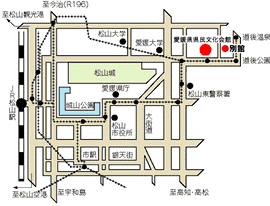 FAX番号：089-927-4778　　（公財）愛媛県文化振興財団　総務事業部 　あて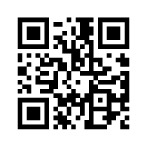 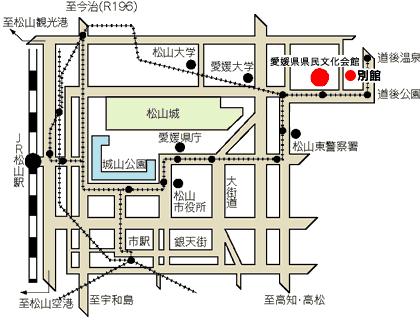 登録番号※ここは記入しないでください。※ここは記入しないでください。※ここは記入しないでください。令和4年度「文化講座」　受講申込書令和4年度「文化講座」　受講申込書令和4年度「文化講座」　受講申込書令和4年度「文化講座」　受講申込書令和4年度「文化講座」　受講申込書令和4年度「文化講座」　受講申込書令和4年度「文化講座」　受講申込書令和４年　　　月　　　日令和４年　　　月　　　日令和４年　　　月　　　日令和４年　　　月　　　日令和４年　　　月　　　日令和４年　　　月　　　日令和４年　　　月　　　日ふりがな（必須）ふりがな（必須）性　別男　・　女　　氏名（必須）氏名（必須）性　別男　・　女　　郵便番号（必須）郵便番号（必須）年　齢歳　　住所（必須）住所（必須）年　齢歳　　電話番号（必須）電話番号（必須）（自宅・職場・携帯）（自宅・職場・携帯）ＦＡＸ番号ＦＡＸ番号（自宅・職場）（自宅・職場）ＥメールＥメール（自宅・職場・携帯）（自宅・職場・携帯）受講希望講座（必須）※希望する講座を　○で囲んでください。（複数受講可）受講希望講座（必須）※希望する講座を　○で囲んでください。（複数受講可）　Ａ　現代文学鑑賞講座～言葉を中心に～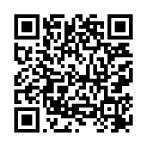 　Ｂ　日本史講座～日本の歴史と地域の歴史～　Ｃ　身近な野草学講座　Ｄ　愛媛俳句・文化講座※E・F　オンライン講座はメールでお申込みください。
また、オンライン講座の受講方法は財団ＨＰ「文化講座開催事業」を参照してください。　Ａ　現代文学鑑賞講座～言葉を中心に～　Ｂ　日本史講座～日本の歴史と地域の歴史～　Ｃ　身近な野草学講座　Ｄ　愛媛俳句・文化講座※E・F　オンライン講座はメールでお申込みください。
また、オンライン講座の受講方法は財団ＨＰ「文化講座開催事業」を参照してください。　Ａ　現代文学鑑賞講座～言葉を中心に～　Ｂ　日本史講座～日本の歴史と地域の歴史～　Ｃ　身近な野草学講座　Ｄ　愛媛俳句・文化講座※E・F　オンライン講座はメールでお申込みください。
また、オンライン講座の受講方法は財団ＨＰ「文化講座開催事業」を参照してください。　Ａ　現代文学鑑賞講座～言葉を中心に～　Ｂ　日本史講座～日本の歴史と地域の歴史～　Ｃ　身近な野草学講座　Ｄ　愛媛俳句・文化講座※E・F　オンライン講座はメールでお申込みください。
また、オンライン講座の受講方法は財団ＨＰ「文化講座開催事業」を参照してください。　Ａ　現代文学鑑賞講座～言葉を中心に～　Ｂ　日本史講座～日本の歴史と地域の歴史～　Ｃ　身近な野草学講座　Ｄ　愛媛俳句・文化講座※E・F　オンライン講座はメールでお申込みください。
また、オンライン講座の受講方法は財団ＨＰ「文化講座開催事業」を参照してください。（注）１　年齢は、申込時の年齢をご記入ください。２　オンライン講座の通信料等は受講者様ご負担となります。３　受講料のお支払い等、詳細は受講決定後、６月上旬にお知らせします。４　個人情報の取扱いは、公益財団法人愛媛県文化振興財団が管理し、　公益財団法人愛媛県文化振興財団個人情報保護方針に基づき適正に取り扱います。５　講座を延期(中止)する場合は、郵便またはメールを通じてご連絡します。１　年齢は、申込時の年齢をご記入ください。２　オンライン講座の通信料等は受講者様ご負担となります。３　受講料のお支払い等、詳細は受講決定後、６月上旬にお知らせします。４　個人情報の取扱いは、公益財団法人愛媛県文化振興財団が管理し、　公益財団法人愛媛県文化振興財団個人情報保護方針に基づき適正に取り扱います。５　講座を延期(中止)する場合は、郵便またはメールを通じてご連絡します。１　年齢は、申込時の年齢をご記入ください。２　オンライン講座の通信料等は受講者様ご負担となります。３　受講料のお支払い等、詳細は受講決定後、６月上旬にお知らせします。４　個人情報の取扱いは、公益財団法人愛媛県文化振興財団が管理し、　公益財団法人愛媛県文化振興財団個人情報保護方針に基づき適正に取り扱います。５　講座を延期(中止)する場合は、郵便またはメールを通じてご連絡します。１　年齢は、申込時の年齢をご記入ください。２　オンライン講座の通信料等は受講者様ご負担となります。３　受講料のお支払い等、詳細は受講決定後、６月上旬にお知らせします。４　個人情報の取扱いは、公益財団法人愛媛県文化振興財団が管理し、　公益財団法人愛媛県文化振興財団個人情報保護方針に基づき適正に取り扱います。５　講座を延期(中止)する場合は、郵便またはメールを通じてご連絡します。１　年齢は、申込時の年齢をご記入ください。２　オンライン講座の通信料等は受講者様ご負担となります。３　受講料のお支払い等、詳細は受講決定後、６月上旬にお知らせします。４　個人情報の取扱いは、公益財団法人愛媛県文化振興財団が管理し、　公益財団法人愛媛県文化振興財団個人情報保護方針に基づき適正に取り扱います。５　講座を延期(中止)する場合は、郵便またはメールを通じてご連絡します。１　年齢は、申込時の年齢をご記入ください。２　オンライン講座の通信料等は受講者様ご負担となります。３　受講料のお支払い等、詳細は受講決定後、６月上旬にお知らせします。４　個人情報の取扱いは、公益財団法人愛媛県文化振興財団が管理し、　公益財団法人愛媛県文化振興財団個人情報保護方針に基づき適正に取り扱います。５　講座を延期(中止)する場合は、郵便またはメールを通じてご連絡します。